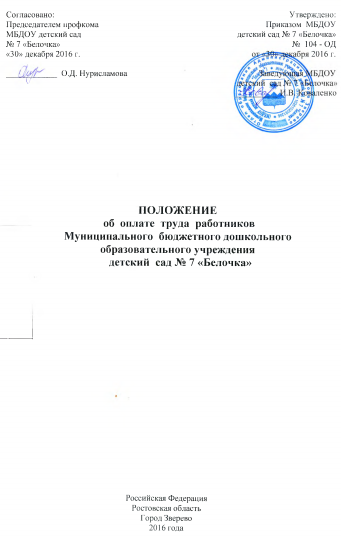 Раздел 1. Общие положения1.1. Настоящее  положение об оплате труда работников Муниципальногобюджетногодошкольного образовательного учреждения детский сад № 7 «Белочка» (далее - Положение), разработано  в соответствии  с Постановлением  Администрации  города  Зверево от 05.12.2016 г. №1119 «Об оплате  труда  работников  муниципальных бюджетных учреждений города  Зверево подведомственных  Отделу  образования Администрации  города  Зверево», постановлением  Администрации  города  Зверево от 31.05.2016 года  № 452 «О системе  оплаты  труда  работников  муниципальных  бюджетных,  автономныхи  казенных  учреждений  города  Зверево» и  постановления  Правительства  Ростовской  области № 765  от  09.11.2016 года  «Об  оплате  труда  работников  государственных  бюджетных,  автономных  и  казенных  учреждений  системы  образования Ростовской  области,  государственных  казенных  учреждений  социального  обслуживания  Ростовской  области  центров  помощи  детям,  оставшимся  без попечения родителей», руководствуясь  ст.ст.16,17 Федерального  закона  от 06.10.2003 № 131 – ФЗ «Об  общих  принципах  организации  местного  самоуправления  в  Российской  Федерации»,  определяет порядок  формирования системы оплаты труда работниковМуниципального бюджетного дошкольного  образовательного учреждения  детский сад  № 7 «Белочка», по  виду экономической деятельности «85. Образование» Общероссийского классификатора  видов  экономической  деятельности,  утвержденного  приказом Федерального  агентства  по  техническому регулированию и метрологии  от 31.01.2014 № 14-ст.1.2. Положение включает в себя:порядок установления должностных окладов, ставок заработной платы;порядок и условия установления выплат компенсационного характера;порядок и условия установления выплат стимулирующего характера;условия оплаты труда руководителей учреждения, его заместителей  включая порядок определения должностных окладов, условия осуществления выплат компенсационного и стимулирующего характера;особенности условий оплаты труда отдельных категорий работников;другие вопросы оплаты труда.1.3. Система оплаты труда работников,  включая порядок определения должностных окладов, ставок заработной платы, размеры и условия  осуществления выплат компенсационного и стимулирующего характера, устанавливается коллективным договором, соглашениями, локальными нормативными актами, содержащими нормы трудового права, принимаемыми в соответствии с трудовым законодательством Российской Федерации и настоящим  Положением с учетом мнения представительного органа работников  (далее – локальные нормативные акты по оплате труда). 1.4. В соответствии со статьей 133 Трудового кодекса Российской Федерации (далее – ТК РФ) месячная заработная плата работника, полностью отработавшего за этот период норму рабочего времени и выполнившего нормы труда (трудовые обязанности), не может быть ниже минимального размера оплаты труда.В случаях, когда заработная плата работника за норму рабочего времени (норму труда) окажется ниже минимального размера оплаты труда, работнику производится доплата до минимального размера оплаты труда. Если работник не полностью отработал норму рабочего времени за соответствующий календарный месяц года, то доплата производится пропорционально отработанному времени.Доплата начисляется работнику по основному месту работы (по основной должности, профессии) и работе, осуществляемой по совместительству, и выплачивается вместе с заработной платой за истекший календарный месяц.1.5. Определение размеров заработной платы работника учреждения осуществляется по основной должности, а также по каждой должности, занимаемой в порядке совместительства,  раздельно. Оплата труда работников учреждения, занятых по совместительству, а также на условиях неполного рабочего дня или неполной рабочей недели, производится пропорционально отработанному времени либо в зависимости от выполненного объема работ.1.6. Заработная плата работников учреждения (без учета выплат стимулирующего характера)  при изменении системы оплаты труда не может быть меньше заработной платы (без учета выплат стимулирующего характера), выплачиваемой работникам до ее изменения, при условии сохранения объема трудовых (должностных) обязанностей работников и выполнения ими работ той же квалификации.1.7. Условия оплаты труда работников, включая размеры должностных окладов, ставок заработной платы, размеры и условия выплат  компенсационного и стимулирующего характера включаются в трудовые договоры с работниками.При заключении трудовых договоров с работниками рекомендуется использовать примерную форму трудового договора, приведенную в 
приложении № 3 к Программе поэтапного совершенствования системы оплаты труда в государственных (муниципальных) учреждениях на 2012 – 2018 годы, утвержденной распоряжением Правительства Российской Федерации 
от 26.11.2012 № 2190-р.Раздел 2. Порядок установления должностных окладов, ставок заработной платы2.1. Должностной оклад - фиксированный размер оплаты труда работника за исполнение трудовых (должностных) обязанностей определенной сложности за календарный месяц без учета компенсационных, стимулирующих и социальных выплат;ставка  заработной платы - фиксированный размер оплаты труда работника за выполнение нормы труда определенной сложности (квалификации) за единицу времени без учета компенсационных, стимулирующих и социальных выплат.2.2.  Оплата труда работников, осуществляющих профессиональную деятельность по должностям служащих, включая руководителей и специалистов (за исключением педагогических работников, для которых установлены нормы часов педагогической работы за ставку заработной платы) осуществляется на основе должностных окладов.   Оплата труда  педагогических работников,  для которых  предусмотрены  нормы часов педагогической работы или нормы часов учебной (преподавательской)  работы за ставку заработной платы, осуществляется на основе ставок заработной платы, являющихся расчетной величиной, применяемой при исчислении их заработной платы с учетом установленного объема педагогической работы или учебной (преподавательской) работы.Оплата труда работников, осуществляющих профессиональную деятельность по профессиям рабочих, осуществляется на основе ставок заработной платы.    2.3. Размеры доли условно-постоянной части заработной платы работников (выплаты по должностным окладам, ставкам заработной платы), а также оптимального соотношения выплат компенсационного и стимулирующего характера в структуре заработной платы устанавливаются главным распорядителем средств  местного бюджета.2.4. Установление должностных окладов, ставок заработной платы.2.4.1. Размеры должностных окладов, ставок заработной платы устанавливаются локальным нормативным актом по оплате труда, но не ниже минимальных размеров должностных окладов, ставок заработной платы, установленных настоящим  Положением.2.4.2. Должностные оклады, ставки заработной платы по должностям работников Муниципального бюджетного дошкольного образовательного учреждения  устанавливаются на основе профессиональных квалификационных групп должностей (далее – ПКГ), утвержденных приказом Министерства здравоохранения и социального развития Российской Федерации от 05.05.2008 № 216н «Об утверждении профессиональных квалификационных групп должностей работников образования».  Минимальные размеры должностных окладов по ПКГпо должностям работников учебно-вспомогательного персоналаМинимальные размеры должностных окладов, ставок заработной платы  по ПКГ по должностям педагогических работниковМинимальные размеры должностных окладов по ПКГпо общеотраслевым должностям  специалистов и служащих  Минимальные размеры ставок заработной платы по ПКГ по общеотраслевым профессиям рабочихРаздел 3. Порядок и условия установления выплаткомпенсационного характера3.1. В учреждении устанавливаются следующие виды выплат компенсационного характера:3.1.1. Выплаты работникам, занятым на работах с вредными условиями труда.3.1.2. Выплаты за работу в условиях, отклоняющихся от нормальных (при выполнении работ различной квалификации, совмещении профессий (должностей), сверхурочной работе, работе в ночное время и при выполнении работ в других условиях, отклоняющихся от нормальных).3.2.Руководителям и специалистам выплаты компенсационного характера,  устанавливаемые в форме доплат к должностным окладам (ставкам заработной платы),  рассчитываются от должностных окладов (ставок заработной платы) с учетом надбавки за квалификацию при наличии квалификационной категорииустанавливаемой  настоящего Положения.Рабочим выплаты компенсационного характера, устанавливаемые в форме доплат к должностным окладам (ставкам заработной платы), рассчитываются от ставок заработной платы с учетом надбавки за качество работы, устанавливаемой  настоящего Положения.3.3. Доплаты работникам, занятым на работах с вредными условиями труда, устанавливаются в соответствии со статьей 147 ТК РФ.3.3.1.  Доплата за работу с вредными условиями труда устанавливается по результатам специальной оценки условий труда, проводимой в соответствии с Федеральным законом от 28.12.2013 № 426-ФЗ «О специальной оценке условий труда», в размере не менее 4 процентов должностного оклада, ставки заработной платы, установленных для различных видов работ с нормальными условиями труда. Конкретные размеры доплаты за работу с вредными условиями труда устанавливаются работодателем с учетом мнения представительного органа работников в порядке, установленном статьей 372 ТК РФ для принятия локальных нормативных актов, либо коллективным договором, трудовым договором.Руководителем учреждения проводятся меры по проведению специальной оценки условий труда с целью уточнения наличия условий труда, отклоняющихся от нормальных, и оснований для применения компенсационных выплат за работу в указанных условиях.В случае обеспечения на рабочих местах безопасных условий труда, подтвержденных результатами специальной оценки условий труда или заключением государственной экспертизы условий труда,  доплата за работу с вредными условиями труда не устанавливается.3.3.2. Педагогическим работникам, для которых предусмотрены  нормы часов педагогической  работы или нормы часов учебной (преподавательской) работы за ставку заработной платы, доплата за работу с вредными условиями труда  рассчитывается от заработной платы, исчисленной из ставки заработной платы и установленного объема  педагогической работы или учебной (преподавательской) работы.3.4. Выплаты компенсационного характера работникам в случаях выполнения работ в условиях, отклоняющихся от нормальных, устанавливаются с учетом статьи 149 ТК РФ.Размеры выплат, установленные коллективным договором, соглашениями, локальными нормативными актами по оплате труда, трудовыми договорами, не могут быть ниже установленных трудовым законодательством и иными нормативными правовыми актами, содержащими нормы трудового права.3.4.1. При совмещении профессий (должностей), расширении зон обслуживания, увеличении объема работы или исполнении обязанностей временно отсутствующего работника без освобождения от работы, определенной трудовым договором, работнику производится доплата в соответствии со статьей 151 ТК РФ.Размер доплаты устанавливается по соглашению сторон трудового договора с учетом содержания и (или) объема дополнительной работы.Доплата осуществляется в пределах фонда заработной платы по вакантной должности (должности временно отсутствующего работника) и может устанавливаться как одному, так и нескольким лицам, выполняющим дополнительный объем работы. Конкретные размеры доплат определяются каждому работнику дифференцированно, в зависимости от квалификации этого работника, объема выполняемых работ, степени использования рабочего времени.3.4.2.  В соответствии со статьей 152 ТК РФ оплата сверхурочной работы производится работникам учреждения за первые два часа работы не менее чем в полуторном размере, за последующие часы – не менее чем в двойном размере. Конкретные размеры оплаты за сверхурочную работу могут определяться коллективным договором, локальным нормативным актом по оплате труда или трудовым договором. По желанию работника сверхурочная работа вместо повышенной оплаты может компенсироваться предоставлением дополнительного времени отдыха, но не менее времени, отработанного сверхурочно.3.4.3. Доплата за работу в выходные и нерабочие праздничные дни производится работникам, привлеченным к работе в выходные и нерабочие праздничные дни, в соответствии со статьей 153 ТК РФ.Размер доплаты составляет не менее:одинарной дневной ставки сверх должностного оклада (ставки заработной платы) при работе полный день, если работа в выходной или нерабочий праздничный день производилась в пределах месячной нормы рабочего времени, и в размере не менее двойной дневной ставки сверх должностного оклада (ставки заработной платы), если работа производилась сверх месячной нормы рабочего времени;одинарной части должностного оклада (ставки заработной платы) сверх должностного оклада (ставки заработной платы) за каждый час работы, если работа в выходной или нерабочий праздничный день производилась в пределах месячной нормы рабочего времени, и в размере не менее двойной части должностного оклада (ставки заработной платы) сверх должностного оклада (ставки заработной платы) за каждый час работы, если работа производилась сверх месячной нормы рабочего времени.По желанию работника, работавшего в выходной или нерабочий праздничный день, ему может быть предоставлен другой день отдыха. В этом случае работа в выходной или нерабочий праздничный день оплачивается в одинарном размере, а день отдыха оплате не подлежит. 3.4.4. В соответствии со статьей 154 ТК РФ работникам производится доплата за работу в ночное время в размере 35 процентов должностного оклада (ставки заработной платы) за каждый час работы в ночное время (в период с 22 до 6 часов).Расчет части  должностного оклада (ставки заработной платы) за час работы определяется путем деления должностного оклада (ставки заработной платы работника на среднемесячное количество рабочих часов в соответствующем календарном году.3.4.5. Размеры доплаты за работу в особых условиях труда работникам учрежденияДоплата за работу в особых условиях труда устанавливается от должностного оклада, ставки заработной платы по соответствующей должности (профессии) по  основной  работе,  работе осуществляемой  по  совместительству а  также  при  замещении  временно отсутствующих  работников с отработкой  времени.Педагогическим работникам, для которых предусмотрены  нормы часов педагогической  работы или нормы часов учебной (преподавательской) работы за ставку заработной платы, доплата за работу в особых условиях труда рассчитывается от заработной платы, исчисленной из ставки заработной платы и установленного объема педагогической работы или учебной (преподавательской) работы.Перечень работников, которым устанавливается доплата за работу в особых условиях труда,  и  размеры доплаты в установленных  диапазонах определяются исходя  из  степени занятости работников в особых условиях труда (объема педагогической работы, выполняемой в соответствующих условиях) и конкретизируются в локальном нормативном акте учреждения по оплате труда.3.4.6. При выполнении дополнительной работы, связанной с обеспечением образовательного процесса, но не входящей в основные должностные обязанности работников, предусмотренные квалификационными характеристиками (профессиональными стандартами), работникам учреждения устанавливается доплата за осуществление дополнительной работы, не входящей  в  круг основных должностных обязанностей.Размеры доплаты за осуществление дополнительной работы, не входящейв  круг основных должностных обязанностейДоплата за работу в экспертных группах по осуществлению всестороннего анализа результатов профессиональной деятельности аттестуемых педагогических работников и подготовку экспертного заключения осуществляется за период, установленный графиком проведения экспертизы профессиональной деятельности педагогических работников государственных и муниципальных образовательных учреждений, претендующих на присвоение первой и высшей квалификационной категории, и заседаний экспертных групп, утвержденным приказом министерства общего и профессионального образования Ростовской области. 3.4.6.1. Доплата за осуществление дополнительной работы, не входящей в круг основных должностных обязанностей, устанавливается от должностного оклада (ставки заработной платы) по соответствующей должности (профессии).Педагогическим работникам, для которых предусмотрены  нормы часов педагогической  работы или нормы часов учебной (преподавательской) работы за ставку заработной платы, а также при почасовой оплате труда педагогических работников  доплата за осуществление дополнительной работы, не входящей в круг основных должностных обязанностей, рассчитывается от ставки заработной платы по соответствующей педагогической должности.3.4.6.2. Объем средств, направляемых на установление доплат за осуществление дополнительной работы, не входящей в круг основных должностных обязанностей не должен превышать от планового фонда оплаты труда,  исчисленного исходя  из должностных окладов, ставок заработной платы и  надбавок за квалификацию при наличии квалификационной категории:5 процентов – в  дошкольных учреждениях.3.5. Выплаты компенсационного характера  могут  устанавливаться работнику по основной работе и работе, осуществляемой по совместительству,  в зависимости  от  условий работы  и  содержания выполняемых работ.Раздел 4. Порядок и условия установления выплатстимулирующего характера4.1. В учреждениях могут устанавливаться следующие виды выплат стимулирующего характера:за интенсивность и высокие результаты работы;за качество выполняемых работ;за выслугу лет; премиальные выплаты по итогам работы;иные выплаты стимулирующего характера.4.2. К выплатам стимулирующего характера относятся выплаты, направленные на стимулирование работника к качественному результату труда, повышению своего профессионального уровня и квалификации, а также поощрение за выполненную работу.4.3.  Выплаты стимулирующего характера устанавливаются в виде надбавок к должностным окладам (ставкам заработной платы) работников по соответствующим квалификационным уровням профессиональной квалификационной группы.Размер выплат надбавок определяется путем умножения размера должностного оклада (ставки заработной платы) на процент  выплаты.Выплата надбавок  не образует нового должностного оклада (ставки заработной платы) и не учитывается при начислении иных стимулирующих и компенсационных выплат, устанавливаемых к должностному окладу (ставке заработной платы), за исключением установленных  процентов за наличие квалификационной категории, образование, за выполнение важных (особо важных) и ответственных (особо ответственных) работ, которые учитываются при определении размера компенсационных выплат.4.4. Для педагогических работников выплаты стимулирующего характера, установленныепунктом4.5.4 настоящего Положения, рассчитываются исходя из должностного оклада с учетом выплаты процентов за квалификацию при наличии квалификационной категории.Размеры и условия осуществления стимулирующих выплат конкретизируются в локальных актах учреждений.4.5. Работникам учреждений устанавливаются следующие выплаты за качество выполняемых работ:надбавка за качество выполняемых работ;надбавка за качество работы  к ставке заработной платы за выполнение важных (особо важных) и ответственных (особо ответственных) работ;надбавка за результативность и качество работы по организации образовательного процесса.4.5.1.Надбавка за качество выполняемых работ в размере до 200 процентов должностного оклада (ставки заработной платы) устанавливается работникам учреждений, в том числе руководителям с учетом уровня профессиональной подготовленности, сложности, важности и качества выполняемой работы, степени самостоятельности и ответственности при выполнении поставленных задач. Руководителям муниципальных бюджетных  учреждений  города Зверево   надбавка за  качество выполняемых  работ устанавливается с учетом оценки за качество и количество предоставляемых услуг, развитие рынка платных услуг населению, с целью привлечения внебюджетных средств, направляемых на оплату труда работников.        Решение об установлении надбавки за качество выполняемых работ и ее размерах принимается:руководителю учреждения – органом, осуществляющим функции и полномочия учредителя, в соответствии с утвержденным  им порядком;работникам учреждения - руководителем учреждения в соответствии с локальным нормативным актом по оплате труда.Заместителям руководителя учреждения  надбавка за качество выполняемых работ устанавливается руководителем учреждения в соответствии с локальным нормативным актом по оплате труда, но не более размера надбавки за качество выполняемых работ, установленного руководителю учреждения. Размер  надбавки   за  качество  выполняемых  работ  определяется путем умножения размера должностного оклада (ставки заработной платы) по должности (профессии) на  процент выплаты. Применение  надбавки за  качество к должностному окладу (ставке заработной платы) не образует нового должностного оклада (ставки заработной платы) и не учитывается при начислении иных стимулирующих и компенсационных выплат, устанавливаемых в процентном отношении или в виде  процентов к должностному окладу (ставке заработной платы).  Надбавка за  качество к должностному окладу (ставке заработной платы) устанавливается на определенный период времени в течение соответствующего календарного года. Средства на осуществление выплаты надбавки  за  качество выполняемых работ п.4.5.1  не предусматриваются при планировании фонда оплаты труда на очередной финансовый год.4.5.2. Надбавка за результативность и качество работы по организации образовательного процесса устанавливается педагогическим работникам   учреждением.Размеры и порядок установления надбавки за результативность и качество работы по организации образовательного процесса устанавливаются  учреждением самостоятельно, с учетом мнения выборного профсоюзного органа 
в пределах средств областного бюджета и бюджета города, предусмотренных учреждению на обеспечение деятельности, в соответствии с критериями оценки результативности и качества работы педагогических работников.Рекомендуемые критерии оценки результативности и качества работы педагогических работников:наличие позитивной динамики учебных достижений обучающихся (уровня и качества освоения обучающимися учебных программ);использование современных образовательных технологий, в том числе информационно–коммуникационных, в процессе обучения предмету и в воспитательной работе;обобщение и распространение собственного педагогического опыта на муниципальном и (или) на региональном уровнях;участие в муниципальных, региональных и федеральных профессиональных конкурсах;высокий уровень организации воспитательной работы (с обучающимися, семьей и др.);прочие критерии, устанавливаемые учреждениями с учетом специфики деятельности и функциональных обязанностей педагогических работников.4.5.3Надбавка за качество работы может устанавливаться рабочим, имеющим не ниже 6-го квалификационного разряда и привлекаемым для выполнения важных (особо важных) и ответственных (особо ответственных) работ в размере до 20 процентов ставки заработной платы.4.5.4. Надбавка за выслугу лет устанавливается руководителям, специалистам и служащим в зависимости от общего количества лет, проработанных в государственных и муниципальных учреждениях (далее - стаж работы в бюджетной сфере).Надбавка за выслугу лет устанавливается в процентах от должностного оклада (ставки заработной платы) и составляет при стаже работы в бюджетной сфере:от 1 года  до 5 лет – 10 процентов,от 5  до 10 лет – 15 процентов,от 10 до 15 лет – 20 процентов,свыше 15 лет – 30 процентов.Педагогическим работникам надбавка за выслугу лет устанавливается в процентах от должностного оклада  с учетом  надбавки  за квалификацию при наличии квалификационной категории (педагогическим работникам, для которых предусмотрены  нормы часов педагогической  работы или нормы часов учебной (преподавательской) работы за ставку заработной платы - от заработной платы, исчисленной из ставки заработной платы с учетом  надбавки  за квалификацию при наличии квалификационной категории и установленного объема  педагогической работы или учебной (преподавательской) работы).Надбавка за выслугу лет устанавливается по основной работе и работе, осуществляемой по совместительству.  В стаж работы в бюджетной сфере для установления надбавка за выслугу лет включаются периоды работы в государственных и муниципальных учреждениях Российской Федерации, независимо от ведомственной подчиненности, занимаемой должности (профессии). В стаж работы в бюджетной сфере могут быть засчитаны периоды работы в бюджетных учреждениях республик, входивших в состав СССР до 26.12.1991 включительно,  при наличии подтверждающих документов.Установление (увеличение) размера надбавки за выслугу лет производится со дня достижения отработанного периода, дающего право на установление (увеличение) ее размера, если документы, подтверждающие стаж работы в бюджетной сфере, находятся в учреждении, или со дня представления работником необходимых документов.4.6. Работникам могут выплачиваться премии по итогам работы  в целях поощрения за результаты труда. При премировании учитывается как индивидуальный, так и коллективный результат труда.Система показателей и условия премирования работников разрабатываются учреждением самостоятельно и фиксируются в локальном нормативном акте по оплате труда.  Премирование работников осуществляется на основании приказа руководителя.4.6.1. При  определении показателей  премирования необходимо учитывать:успешное и добросовестное исполнение работником своих должностных обязанностей;инициативу, творчество и применение в работе современных форм и методов организации труда;качественную подготовку и проведение мероприятий, связанных с уставной деятельностью учреждения;участие в выполнении особо важных работ и мероприятий;соблюдение исполнительской дисциплины;обеспечение сохранности муниципального имущества и т.д.4.6.2. Премирование руководителя учреждения производится в порядке, утвержденном органом, осуществляющим функции и полномочия учредителя, с учетом целевых показателей эффективности деятельности учреждения.4.7. С целью привлечения и укрепления кадрового потенциала учреждений, стимулирования работников к повышению профессионального уровня и компетентности, качественному результату труда работникам   устанавливаются иные выплаты стимулирующего характера:за квалификацию;за  наличие ученой степени; за наличие почетного звания, ведомственного почетного звания (нагрудного знака);выплата молодым специалистам.4.7.1 Надбавка за квалификацию устанавливается специалистам  при работе по должности (специальности), по которой им присвоена квалификационная категория. Надбавка за квалификацию устанавливается по основной работе и работе, осуществляемой по совместительству, а также при выполнении педагогической работы, не считающейся совместительством в соответствии с пунктом 2 постановления Министерства труда и социального развития Российской Федерации от 30.06.2003 № 41 «Об особенностях работы по совместительству педагогических, медицинских, фармацевтических работников и работников культуры».Надбавка за квалификацию устанавливается в процентах от  должностного оклада, ставки заработной платы  (педагогическим работникам, для которых предусмотрены  нормы часов педагогической  работы или нормы часов учебной (преподавательской) работы за ставку заработной платы - от заработной платы, исчисленной из ставки заработной платы и установленного объема  педагогической работы или учебной (преподавательской) работы) и составляет:4.7.2. Педагогическим работникам: при наличии первой квалификационной категории  - 15 процентов;при наличии высшей квалификационной категории  - 30 процентов.Педагогическим работникам  надбавка за квалификацию устанавливается со дня принятия решения аттестационной комиссией о присвоении категории (согласно дате приказа органа, при котором создана аттестационная комиссия).4.7.3. Надбавка за наличие ученой степени устанавливается по основной работе и работе, осуществляемой по совместительству, а также при выполнении педагогической работы, не считающейся совместительством в соответствии с пунктом 2 постановления Министерства труда и социального развития Российской Федерации от 30.06.2003 № 41 «Об особенностях работы по совместительству педагогических,  медицинских, фармацевтических работников и работников культуры».При присуждении ученой степени доктора наук или кандидата наук надбавка за наличие ученой степени устанавливается со дня принятия Министерством образования и науки Российской Федерации решения о выдаче диплома доктора наук или кандидата наук.4.7.4. Работникам, которым присвоена ученая степень по основному профилю профессиональной деятельности надбавка за наличие ученой степени устанавливается в процентах от должностного оклада ,  ставки заработной платы  (педагогическим работникам, для которых предусмотрены  нормы часов педагогической работы или нормы часов учебной (преподавательской) работы за ставку заработной платы - от заработной платы, исчисленной из ставки заработной платы и установленного объема  педагогической работы или учебной (преподавательской) работы) и составляет:при наличии ученой степени доктора наук - 30 процентов;при наличии ученой степени кандидата наук - 20 процентов.4.7.5. Надбавка за наличие почетного звания, ведомственного почетного звания (нагрудного знака) устанавливается работникам, имеющим почетное звание Российской Федерации или ведомственную награду федеральных органов исполнительной власти Российской Федерации.Надбавка за наличие почетного звания устанавливается работникам, имеющим почетное звание «народный» или «заслуженный». Надбавка за наличие ведомственного почетного звания (нагрудного знака) устанавливается работникам, имеющим ведомственную награду федеральных органов исполнительной власти Российской Федерации  (медаль, нагрудный  знак, нагрудный значок).Надбавка за наличие почетного звания, ведомственного почетного звания (нагрудного знака)  устанавливается в процентах от должностного оклада, ставки заработной платы (педагогическим работникам, для которых предусмотрены  нормы часов педагогической работы или нормы часов учебной (преподавательской) работы за ставку заработной платы - от заработной платы, исчисленной из ставки заработной платы и установленного объема  педагогической работы или учебной (преподавательской) работы) и составляет:при наличии почетного звания «народный» -  30 процентов,  при наличии почетного звания «заслуженный» - 20 процентов, при наличии ведомственной награды  – 15 процентов.Надбавка за наличие почетного звания, ведомственного почетного звания (нагрудного знака) устанавливается по основной работе и работе, осуществляемой по совместительству. Надбавка за наличие почетного звания, ведомственного почетного звания (нагрудного знака) устанавливается со дня присвоения почетного звания,  награждения ведомственной наградой (медалью, нагрудным знаком, нагрудным значком). При наличии у работника двух и более почетных званий или ведомственных наград  надбавка устанавливается по одному из оснований, имеющему большее значение.Надбавка за наличие почетного звания, ведомственного почетного звания (нагрудного знака) устанавливается при условии соответствия почетного звания, ведомственного почетного звания (нагрудного знака) направлению профессиональной деятельности непосредственно по занимаемой должности.Перечень ведомственных наград, при наличии  которых  работникам учреждения устанавливается  надбавка за наличие ведомственного почетного звания (нагрудного знака), утверждается органом, осуществляющим функции и полномочия учредителя.4.8. При наступлении у работника права на установление (изменение размера)  выплат стимулирующего характера   в период пребывания в ежегодном или ином отпуске, в период его временной нетрудоспособности, а также в другие периоды, в течение которых за ним сохраняется средняя заработная плата, установление (изменение размера) выплат осуществляется по окончании указанных периодов.          4.9. Стимулирующие выплаты за интенсивность и высокие результаты работы, за качество выполняемых работ (за исключением  п.4.5.1) , за выслугу лет, за квалификацию  предусматриваются при планировании фонда оплаты труда на очередной финансовый год.        4.10. Определение размеров надбавок за качество работы и премиальных выплат производится с учетом выполнения муниципального задания, устанавливаемого Отделом образования Администрации города Зверево.Раздел 5. Условия оплаты труда руководителя учреждения,его заместителей, включая порядок определения должностных окладов, условия осуществления выплат компенсационногои стимулирующего характера5.1. Заработная плата руководителя  учреждения, его заместителей  состоит из должностного оклада, выплат компенсационного и стимулирующего характера.5.2. Установление должностных окладов руководителю учреждения, заместителям руководителя.5.2.1. Размер должностного оклада руководителя учреждения устанавливается на основе отнесения возглавляемого им учреждения в зависимости от группы по оплате труда руководителей согласно таблице.Размеры должностных окладов руководителей учреждений5.2.2. Размеры должностных окладов заместителей  руководителя учреждения   устанавливаются на 10 - 20 процентов ниже должностного оклада руководителя учреждения.Установление должностного оклада заместителю руководителя  осуществляется приказом руководителя исходя из объема и сложности функциональных обязанностей каждого заместителя, его компетенции и квалификации. 5.3 Назначение  специалистов  на  должность руководителей  и заместителей руководителей (из числа педагогических работников) производится при  наличии у них не ниже первой квалификационной  категории. 5.4. С учетом условий труда руководителям учреждений, их заместителям  устанавливаются выплаты компенсационного характера, предусмотренные разделом 3 настоящего Положения.5.5. Руководителям учреждений, их заместителям устанавливаются выплаты стимулирующего характера, предусмотренные разделом 4 настоящего Положения.5.6. Руководители учреждений, заместители руководителей помимо основной работы имеют право осуществлять педагогическую (преподавательскую) работу (при соответствии необходимым профессиональным квалификационным требованиям)  в том же учреждении.Оплата труда руководителей учреждений и заместителей руководителей за осуществление педагогической (преподавательской) работы в том же учреждении устанавливается  раздельно по каждой  должности (виду работы) и осуществляется исходя из должностного оклада (ставки заработной платы) по соответствующей педагогический должности, выплат компенсационного характера за работу в условиях, отклоняющихся от нормальных, выплат стимулирующего характера -  надбавки за квалификацию при наличии квалификационной категории,   надбавки за специфику работы и надбавки за наличие ученой степени.Предельный объем педагогической (преподавательской) работы, который может выполняться его руководителем, определяется органом, осуществляющим функции и полномочия учредителя, заместителями руководителя – руководителем учреждения,  но не более 300 часов в год.  Педагогическая (преподавательская) работа, осуществляемая руководителем учреждения в том же образовательном учреждении, совместительством не считается.5.7. В соответствии со статьей 145 ТК РФ руководителям, их заместителям  учреждений устанавливается предельный уровень соотношения их среднемесячной заработной платы формируемой за счет всех источников финансового обеспечения и рассчитываемой за календарный год, и среднемесячной заработной платы работников (без учета заработной платы руководителя учреждения, его заместителей), (далее – предельное соотношение заработной платы).5.7.1. Руководителям учреждений предельное соотношение заработной платы устанавливается в зависимости от среднесписочной численности работников учреждения.Размеры предельного соотношения заработной платыруководителя учреждения 5.7.2. Для заместителей руководителя размер предельного соотношения заработной платы определяется путем снижения размера предельного соотношения заработной платы, установленного руководителю учреждения, на 0,5.5.7.3. В исключительных случаях по решению органа, осуществляющего функции и полномочия учредителя, руководителю учреждения, его заместителям  на определенный период может устанавливаться предельное соотношение заработной платы в индивидуальном порядке без учета среднесписочной численности работников (для вновь создаваемых учреждений,  при приостановлении основной деятельности учреждения, в том числе  в связи с капитальным ремонтом, реконструкцией),  но не более 6 для руководителя учреждения и не более 5,5 для заместителей руководителя.5.7.4. Установленный размер предельного соотношения заработной платы является обязательным для включения в трудовой договор.5.7.5. Ответственность за соблюдение предельного соотношения заработной платы несут руководители учреждений. 5.8.  Объемные показатели и порядок отнесения к группе по оплате труда руководителей учреждений.5.8.1. Отнесение учреждений к одной из групп по оплате труда руководителей производится по результатам оценки сложности руководства учреждением, исходя из суммы баллов,  набранной  по объемным показателям.Объемные показатели для отнесения учреждения
к группе по оплате труда руководителя.
Примечания к таблице: Конкретное количество баллов, предусмотренных по показателям с приставкой «до», устанавливается органом, осуществляющим функции и полномочия учредителя.При установлении группы по оплате труда руководителей контингент обучающихся определяется:в образовательных учреждениях дошкольного образования – по  списочному составу  на 1 января года, предшествующего  планируемому.5.8.2. Группа по оплате труда руководителей определяется ежегодно органами, осуществляющими функции и полномочия учредителя, в устанавливаемом ими порядке на основании соответствующих документов, подтверждающих наличие указанных объемов работы учреждений.5.8.3. При наличии других показателей, не предусмотренных в пункте 5.7.1. настоящего Положения, но значительно увеличивающих объем и сложность управления учреждением, суммарное количество баллов может быть увеличено органом, осуществляющим функции и полномочия учредителя, - за каждый дополнительный показатель до 20 баллов.5.8.4. Группы по оплате труда руководителей в зависимости от суммарного количества баллов,  набранного по объемным показателям, определяется согласно таблице.Группы по оплате труда руководителей в зависимости 
от суммарного количества  баллов, набранного по объёмным показателямРаздел 6. Особенности условий оплаты трудаотдельных категорий работников 6.1. Особенности условий оплаты труда педагогических работников6.1.1. Продолжительность рабочего времени педагогических работников или нормы часов педагогической работы за ставку заработной платы определяются в соответствии с положениями приказа Министерства образования и науки Российской Федерации от 22.12.2014 № 1601 «О продолжительности рабочего времени (нормах часов педагогической работы за ставку заработной платы) педагогических работников и о порядке определения учебной нагрузки педагогических работников, оговариваемой в трудовом договоре» (далее - приказ Минобрнауки России  № 1601), предусматривающими, что в зависимости от должности и (или) специальности педагогических работников с учетом особенностей их труда устанавливается либо продолжительность рабочего времени, либо норма часов педагогической работы за ставку заработной платы.6.1.2. Определение учебной нагрузки педагогических работников, выполняющих учебную (преподавательскую) работу, на начало учебного года или  в текущем учебном году,  в том числе  с учетом верхнего предела учебной нагрузки в зависимости от должности и (или) специальности педагогических работников, особенностей их труда,  осуществляется учреждениями в порядке, установленном  приказом  Минобрнауки России  № 1601.Изменение (увеличение или снижение) установленной учебной нагрузки осуществляется учреждениями в случаях и порядке,  установленными  приказом  Минобрнауки России  № 1601.6.1.3.  В трудовые договоры (дополнительные соглашения к трудовым договорам) с педагогическими работниками, для которых предусмотрены  нормы часов педагогической работы или нормы часов учебной (преподавательской) работы за ставку заработной платы, включаются условия, связанные с: установленным объемом педагогической работы или учебной (преподавательской) работы;размером ставки заработной платы, применяемым для исчисления заработной платы в зависимости от установленного объема педагогической работы или учебной (преподавательской) работы; размером заработной платы, исчисленным с учетом установленного объема педагогической  работы или учебной (преподавательской) работы.6.1.4. Режим рабочего времени и времени отдыха педагогических работников устанавливается правилами внутреннего трудового распорядка в соответствии с трудовым законодательством, иными нормативными правовыми актами, содержащими нормы трудового права, коллективным договором, приказом Министерства образования и науки Российской Федерации от 11.05.2016 № 536 «Об утверждении Особенностей режима рабочего времени и времени отдыха педагогических и иных работников организаций, осуществляющих образовательную деятельность».6.1.5. Выполнение работы по совместительству педагогических работников осуществляется с учетом особенностей, установленных  постановлением Министерства труда и социального развития Российской Федерации от 30.06.2003 № 41 «Об особенностях работы по совместительству педагогических, медицинских, фармацевтических работников и работников культуры».6.1.6. В тех случаях, когда переработка рабочего времени воспитателями,  младшими воспитателями осуществляется вследствие неявки сменяющего работника или родителей и выполняется за пределами рабочего времени, установленного графиками работы, оплата их труда производится как за сверхурочную работу в соответствии со статьей 152 ТК РФ.6.1.7. Предоставление учебной (преподавательской) работы лицам, выполняющим ее помимо основной работы в том же образовательном учреждении (включая руководителей учреждений и их  заместителей), а также педагогическим, руководящим и иным работникам  других  организаций  осуществляется с учетом мнения представительного органа работников и при условии, что педагогические работники, для которых данное образовательное учреждение является местом основной работы, обеспечены учебной нагрузкой по своей специальности в объеме не менее чем на 1 ставку заработной платы.6.1.8. Порядок определения размера месячной заработной платы педагогическим работникам, для которых установлены нормы часов педагогической работы (нормы часов учебной (преподавательской)  работы) в неделю.6.1.8.1 Заработная плата на основе ставок заработной платы (условно-постоянная часть заработной платы)  педагогических работников, для которых  нормы часов педагогической работы в неделю за ставку заработной платы установлены пунктами 2.3-2.7 приложения № 1 к приказу  Минобрнауки России  № 1601, и педагогических работников, для которых нормы часов учебной (преподавательской)  работы в неделю за ставку заработной платы установлены подпунктом 2.8.1 приложения  № 1  к приказу  Минобрнауки России  № 1601, определяется путем умножения ставки заработной платы по соответствующей должности на установленный объем педагогической работы (учебной (преподавательской)  работы) в неделю и деления полученного произведения на норму часов педагогической работы (учебной (преподавательской)  работы) в неделю.6.1.8.2. Заработная плата на основе ставок заработной платы,  определенная в соответствии с подпунктом 6.1.8.1. пункта 6.1. раздела 6 настоящего Положения, а также выплаты компенсационного и стимулирующего характера,  устанавливаемые в соответствии с настоящим Положением, включаются в месячную заработную плату педагогическим работникам при тарификации.Месячная заработная плата выплачивается педагогическим работникам  ежемесячно, независимо от числа недель и рабочих дней в разные месяцы года.6.2. Порядок и условия почасовой оплаты труда педагогических работников:6.2.1. Почасовая оплата труда педагогических работников образовательных учреждений применяется при оплате за:часы, выполненные в порядке замещения отсутствующих по болезни или другим причинам воспитателей и других педагогических работников, продолжавшегося не свыше 2 месяцев;  педагогическую работу (часы преподавательской работы) специалистов иных организаций, привлекаемых для педагогической работы в данном учреждении, в объеме до 300 часов в год сверх учебной нагрузки, выполняемой по совместительству на основе тарификации;6.2.2.  При почасовой оплате труда заработная плата рассчитывается исходя из фактического количества часов (фактической учебной нагрузки)  в данном месяце  и  часовой ставки педагогического работника.Часовая ставка определяется путем деления суммы заработной платы в месяц на среднемесячное количество рабочих часов, установленных по соответствующей педагогической должности.Сумма заработной платы в месяц педагогического работника для  определения часовой ставки исчисляется исходя из:ставки заработной платы, выплат компенсационного характера:  доплаты за работу с вредными и (или) опасными условиями труда,  за работу в особых условиях труда,  выплат стимулирующего характера: надбавки за выслугу лет, за квалификацию, за специфику работы, за наличие ученой степени, за наличие почетного звания, ведомственного почетного звания (нагрудного знака). Среднемесячное количество рабочих часов определяется:для педагогических работников, которым установлены нормы часов педагогической работы (нормы часов учебной (преподавательской)  работы) в неделю, путем умножения нормы часов педагогической работы на количество рабочих дней в году по пятидневной рабочей неделе и деления полученного результата на 5 (количество рабочих дней в неделе), а затем на 12 (количество месяцев в году);6.2.3.  При  замещении отсутствующего по болезни или другим причинам учителя, преподавателя, воспитателя и другого  педагогического работника, если оно осуществлялось непрерывно свыше 2 месяцев, оплата труда со дня начала замещения производится за все часы фактической преподавательской работы на общих основаниях, с соответствующим увеличением его недельной (месячной) учебной нагрузки путем внесения необходимых изменений в тарификацию.Раздел 7. Другие вопросы оплаты труда7.1.  Доля оплаты труда работников административно-управленческого персонала в фонде оплаты труда учреждения, сформированном за счет средств областного бюджета, местного бюджета   и средств полученных учреждением от  приносящей доход деятельности, не может быть более 40 процентов, если иное не установлено при согласовании штатного расписания учреждения органом, осуществляющим функции и полномочия учредителя.Перечень должностей административно - управленческого персонала устанавливается локальным нормативным актом учреждения на основании Примерного перечня должностей административно - управленческого персонала, утвержденного приложением № 6 к настоящему Постановлению. 7.2. Работникам учреждения может быть оказана материальная помощь.  Решение об оказании материальной помощи и ее размерах принимается:руководителю учреждения – органом, осуществляющим функции и полномочия учредителя, в соответствии с утвержденным  им порядком на основании письменного заявления руководителя;работникам учреждения - руководителем учреждения в соответствии с локальным нормативным актом, принятым с учетом мнения представительного  органа работников, на основании письменного заявления работника.Материальная помощь не является заработной платой и не учитывается при определении  соотношения заработной платы руководителя учреждения, его заместителей и среднемесячной заработной платы работников. Источником выплаты материальной помощи работникам учреждения являются средства в объеме до 1 процента от планового фонда оплаты труда, сформированного за счет средств областного бюджета, местного бюджета и внебюджетные средства  в объеме, определяемом учреждением самостоятельно.Профессиональная квалификационная группаНаименование должностиМинимальный размер должностного оклада (рублей)123ПКГ  должностей работников учебно-вспомогательного персонала второго уровня1-й квалификационный уровеньМладший воспитатель.4994Профессиональная квалификационная группаНаименование должностиМинимальный размер должностного оклада, ставки заработной платы (рублей)123ПКГ должностей педагогических работников1-й квалификационный уровеньИнструктор по физической культуре; музыкальный руководитель.71833-й квалификационный уровеньВоспитатель;педагог-психолог.79004-й квалификационный уровеньСтарший воспитатель; учитель-логопед  (логопед)8289Профессиональная квалификационная группа Квалификационный уровеньМинимальный размер должностного оклада (рублей)123ПКГ «Общеотраслевые должности служащих первого уровня»Делопроизводитель1-й квалификационный уровень4538Профессиональная квалификационная группа Квалификационный уровеньМинимальный размер  ставки заработной платы (рублей)123ПКГ «Общеотраслевые профессии рабочих первого уровня»Дворник;  кастелянша;  кухонный  рабочий;  повар;  машинист по стирке и ремонту спецодежды; сторож (вахтер);   рабочий по комплексному обслуживанию здания;  уборщик  служебных  помещений;  кладовщик.1-й квалификационный уровень:ПКГ «Общеотраслевые профессии рабочих первого уровня»1-й квалификационный разряд 3730ПКГ «Общеотраслевые профессии рабочих первого уровня»2-й квалификационный разряд 3947ПКГ «Общеотраслевые профессии рабочих первого уровня»3-й квалификационный разряд4178№п/пПеречень категорий работников и видов работРазмер доплаты (процентов)1231.За работу в образовательных учреждениях, имеющих классыс обучающимися  с ограниченными возможностями здоровья  (в том числе при инклюзивном образовании), логопедические  классы (группы, пункты)руководитель учреждения,  заместители  руководителя педагогические и иные работники, обеспечивающие оказание государственных услуг обучающимся  в таких классах (группах, пунктах).15до 20№п/пПеречень категорий работников и видов работРазмер доплаты (процентов)1231.Работники учреждений - за работу в методических, цикловых, предметных и психолого-медико-педагогических консилиумах, комиссиях, методических объединениях:руководитель комиссии (консилиума, объединения)секретарь комиссии (консилиума, объединения)до 20до 152.Работники учреждений  - за работу в экспертных группах по осуществлению всестороннего анализа результатов профессиональной деятельности аттестуемых педагогических работников и подготовку экспертного заключения 153.Работники учрежденийза работу с архивом учреждениядо 254.Педагогические работники (при отсутствии штатного социального педагога) – за организацию работы по охране прав детства, с трудными подростками, с асоциальными семьямидо 105.Работникам  учреждений – за ведение  делопроизводстваДо 20Группапо оплате труда руководителейДолжностной оклад (рублей)12Учреждения  образования I группы по оплате труда руководителей14370Учреждения  образования II  и III групп по оплате труда руководителей13065Учреждения  образования IV группы по оплате труда руководителей 11877Среднесписочная численность (человек) Размеры предельного соотношения 12До 503,0От 51 до 1004,0От 101 до 1505,0№п/пНаименование показателяУсловияКоличество баллов1234Образовательные учрежденияОбразовательные учрежденияОбразовательные учрежденияОбразовательные учреждения1.Количество обучающихся (воспитанников) в образовательных учрежденияхза каждого обучающегося (воспитанника)0,32.Количество групп в дошкольных учрежденияхза 1 группу103.Количество обучающихся в учреждениях  дополнительного образования:в многопрофильныхза каждого обучающегося0,3в однопрофильных:клубах (центрах, станциях, базах) юных моряков, речников, пограничников, авиаторов, космонавтов, туристов, техников, натуралистов и др.; учреждениях дополнительного образования спортивной направленностиза каждого обучающегося (воспитанника)0,54.Количество работников в образовательном учрежденииза каждого работника, дополнительно за каждого работника, имеющего:14.Количество работников в образовательном учреждениипервую квалификационную категорию0,54.Количество работников в образовательном учреждениивысшую квалификационную категорию15.Наличие групп продленного днядо 206.Круглосуточное пребывание обучающихся (воспитанников) в дошкольных и других образовательных учрежденияхза наличие до 4 групп с круглосуточным пребыванием воспитанниковдо 106.Круглосуточное пребывание обучающихся (воспитанников) в дошкольных и других образовательных учрежденияхза наличие 4 и более групп с круглосуточным пребыванием воспитанников в учреждениях, работающих в таком режимедо 307.Наличие обучающихся (воспитанников) с полным государственным обеспечением в образовательных учрежденияхза каждого дополнительно0,58.Наличие в учреждениях дополнительного образования спортивной направленности:8.спортивно-оздоровительных группза каждую группу58.учебно-тренировочных группза каждого обучающегося дополнительно0,58.групп спортивного совершенствованияза каждого обучающегося дополнительно2,58.групп высшего спортивного мастерстваза каждого обучающегося дополнительно4,59.Наличие оборудованных и используемых в образовательном процессе компьютерных классовза каждый классдо 1010.Наличие оборудованных и используемых в образовательном процессе: спортивной площадки, стадиона, бассейна и других спортивных сооружений (в зависимости от их состояния и степени использования)за каждый виддо 1511.Наличие собственного оборудованного здравпункта, медицинского кабинета, оздоровительно-восстановительного центра, столовойдо 1512.Наличие учебно-опытных участков (площадью не менее 0,5 га, а при орошаемом земледелии – 0,25 га), парникового хозяйства, подсобного сельского хозяйства, учебного хозяйства, теплицза каждый виддо 5013.Наличие собственных котельной, очистных и других сооружений, жилых домовза каждый виддо 2014.Наличие обучающихся (воспитанников) в общеобразовательных учреждениях, дошкольных образовательных учреждениях, посещающих бесплатные секции, кружки, студии, организованные этими учреждениями, или на их базеза каждого обучающегося (воспитанника)0,515.Наличие оборудованных и используемых в дошкольных образовательных учреждениях помещений для разных видов активности (изостудия, театральная студия, «комната сказок», зимний сад и др.)за каждый виддо 1516.Наличие в образовательных учреждениях (классах, группах) общего назначения обучающихся (воспитанников) со специальными потребностями, охваченных квалифицированной коррекцией физического и психического развития (кроме общеобразовательных учреждений (классов, групп) для обучающихся, воспитанников с ограниченными возможностями здоровья за каждого обучающегося (воспитанника)117.Наличие действующих учебно-производственных мастерскихза каждую мастерскую от степени оборудованностидо 10№п/пТип учрежденияГруппа по оплате труда руководителей, к которой относится учреждение, в зависимости от суммы балловГруппа по оплате труда руководителей, к которой относится учреждение, в зависимости от суммы балловГруппа по оплате труда руководителей, к которой относится учреждение, в зависимости от суммы балловГруппа по оплате труда руководителей, к которой относится учреждение, в зависимости от суммы баллов№п/пТип учрежденияIIIIIIIV1234561.Образовательные  учреждения.свыше 500до 500до 350до 200